ДЕПАРТАМЕНТ ОБРАЗОВАНИЯ АДМИНИСТРАЦИИ ГОРОДА ТОМСКА Информационно-методический центр города ТомскаИНФОРМАЦИЯ с 30 января 2023 График индивидуальных консультаций и контакты методистов МАУ ИМЦ№п/п ФИОДолжностьДень, время консультацииВид связиВид связи№п/п ФИОДолжностьДень, время консультацииСотовый телефон Социальные сети Пустовалова Вега Вадимовна директор 8-923-415-39-97 (обязательно предварительное смс или сообщение в ватсапе, кто Вы) группа в Telegram 8-923-415-39-97 «Учимся жить устойчиво в глобальном мире!» https://t.me/+cjbMrCy89blkY2Jihttps://vk.com/id367868676 Злобина Анна Константиновна методист по управлению, зам.директора Четверг 08.30-13.00 15.00-18.00 WhatsApp  8-913-827- 66-58 8-953-929-16-77  группа в Telegram 8 953 929 16-77 Приглашение в группу по ссылкеhttps://t.me/+Fdn3iemBuJEzYTliВКонтакте https://vk.com/id493450438 Астапова Елена Викторовнаначальник отдела образовательных услугСреда08.30-13.00 15.00-18.00 WhatsApp  8-906-957-70-89группа в Telegram Координаторы по профильному обучениюhttps://t.me/+jd8Ib49sqHIyYTE6 Буркова Татьяна Дмитриевна методист по физике и астрономии Вторник     15.00-17.308-952-807-63-6116.00 до 20.00  ВКонтакте: https://vk.com/id678620870 Группа  учителей  физики в Telegram https://t.me/+yenQ-p9ex2IwNmFiБараболя  Светлана Анатольевна методист по математике вторник 14.00.-.17.00среда 10.00 - 13.00 8-961-098-16-01 группа в Telegram https://t.me/+yFTEbJ9B5_c1MDIyКоряковцева Ирина Владимировна методист по русскому языку и литературе Понедельник 15.00-17.30  Среда  15.00-17.30 8-952-679-66-53до 19.00 Группа в Telegram https://web.telegram.org/k/#-1602422419Надточий Елена Владимировна методист по физической культуре Вторник 15.30-17.00Среда 8.30-12.30Пятница 15.30-17.008-953-927-41-78  Telegram каналhttps://t.me/IMCfkTomsk(Учителя физической культуры г. Томска) Родионова Светлана Михайловна методист по иностранным языкам Вторник 14.00-17.00 8-913-858-61-66 Группа учителей иностранных языков в Telegram https://t.me/+D2LzWON_wc83Nzk6 Доронин Денис Андреевич методист по ОБЖ Пятница  09.00-12.00 8-923-444-24-38 (08.00-20.00) Группа в Telegram https://t.me/+_mp_IHNFKuI0ODFiТимофеева Алла Ивановна методист по детской и подростковой психологии Вторник 10.00 - 13.00 15.00 - 17.30 8-913-883-73-75 Группа в Telegram https://t.me/Pedagogi_psihologi_TomskaБовкун Татьяна Николаевна начальник отдела, зам.директораВторник 15.00-17.30 8-952-179-89-62 Группа в Telegram координаторов по профориентационной работе https://t.me/+nqaivbM1u-M4MzNiКоординаторы по добровольчеству/волонтерствуhttps://t.me/+91bPJI4whzwxYmYyДубонос Оксана Александровнаметодист по коррекционному образованиюСреда 15.00-18.008-909- 546-63-34Группа в Telegram https://t.me/+jSNUG0tDv-AzZDRiКутепова Татьяна Алексеевнаметодист по истории, обществознанию, праву, экономикеПонедельник16.00 - 17.308-952-802-54-45Группа в Telegram https://t.me/+n6SMTMnya_o2ZTMyОсипова Оксана Александровна методист, зам.директора Понедельник  08.30-16.00 8-952-892-54-40 звонки c 11.00-12.00, c 15.00-16.00 Группа в Telegram https://t.me/+VDkYQazjZu83YmViФатеева Ольга Ивановнаметодист по дошкольному образованиюПонедельник  08.30-16.00 WhatsApp, Telegramт. 8-952-891-98-71т. 43-05-32Группа в Telegram https://t.me/+VDkYQazjZu83YmViПимахова Александра Владимировнаметодист по профилактикеПонедельник  08.30-16.00 т. 8-906-848-32-41т. 43-05-32WhatsApp 
ПТГ “профилактика суицидального поведения”https://chat.whatsapp.com/JKF7RYWoRIZK27xp8Vq8vlTelegram “Психологи ДОУ”https://t.me/+T2K7-EzKS-o4MTAyКан Любовь Ивановна методист по начальным классам Вторник   08.30-13.00  14.00-17.30 8-913-110-58-15с 8.30 до  18.00канал в Telegram “Клуб “Молодой специалист”https://t.me/+3Qs16bKCdjgxYzIy 89131105815 Андрейченко Надежда Владимировна методист по начальным классам Вторник 14.00-17.30 8-923-419-61-00с 14.00 до 17.30 канал в Telegram “Учителя начальных классов г. Томска”https://t.me/+lbdB81VZJPJjMzQy89234196100Задорожная Елена Васильевна начальник отдела ЦМИО 8-952-152-18-78  с 8-30 до 17.30 Примакова Ирина Александровна методист отдела ЦМИО 43-05-21    с 8.30 до 7.30 Группа в Telegram” Учителей информатики”https://t.me/+pf4YB-uPZohiYWZi  Коннова Марина Владимировна методист по химии, биологии Вторник  09.00 - 13.00   14.00 - 17.00  43-05-20с 8.30 до 17.30 Группа в Telegram каналеhttps://t.me/+52-JrYgNqE1jM2IyПавленко Юлия Евгеньевна методист отдела ЦМИО 8-962-781-41-91Рыбина Марина Николаевна методист по работе с зам. директорами по воспитательной работеВторник14.30 - 16.30 43-05-20WhatsApp, Telegram8-952-893-25-69Группа  в Telegram https://t.me/+io3J7NAoebZjNDE6Яковлева Ольга Евгеньевна методист по художественной направленностиВторник14.30 - 16.30 8-923-404-20-30 Ягодкина Ксения Викторовна методист, сопровождение сайта  http://moodle.imc.tomsk.ru/  Выдача  удостоверений о прохождении КПК: вторник с 11.00 -12.30, 15.00 - 17.008-913-858-20-92 (What’sApp) Бланк Виктор Сергеевичметодист отдела ЦМИО 8-923-408-72-96Вакансия МАУ ИМЦ -методист географии, технологииРезюме направлять на эл. адрес: imc@obr.admin.tomsk.ruСправки по телефону: тел. 43-05-20Вакансия МАУ ИМЦ -методист географии, технологииРезюме направлять на эл. адрес: imc@obr.admin.tomsk.ruСправки по телефону: тел. 43-05-20Вакансия МАУ ИМЦ -методист географии, технологииРезюме направлять на эл. адрес: imc@obr.admin.tomsk.ruСправки по телефону: тел. 43-05-20Вакансия МАУ ИМЦ -методист географии, технологииРезюме направлять на эл. адрес: imc@obr.admin.tomsk.ruСправки по телефону: тел. 43-05-20№№МероприятиеСроки Место Для педагогов, участников муниципального этапа Всероссийского конкурса «Учитель года России-2023»Конкурсное испытание «Воспитательное событие» очного тура муниципального этапа Всероссийского конкурса «Учитель года России-2023» (по графику)Телефон для справок: 43-05-32, Тимофеева Алла Ивановна, куратор муниципального этапа конкурса «Учитель года России-2023»31.01.2023 МАОУ СОШ № 42Для молодых педагогов Для молодых педагогов Для молодых педагогов Муниципальный конкурс «Первые шаги в профессию – 2023»Приглашаем молодых учителей русского языка и литературы города Томска в возрасте до 35 лет.Конкурс проводится в три этапа: - заочный (с 02.02.2023 г. по 09.02.2023 г.);- очный (с 21.02.2023г. по 10.03.2023г.);- финал (24 марта 2023 года).Заявки и конкурсные материалы принимаются до 31 января 2023 года Подробная информация о конкурсе здесь http://imc.tomsk.ru/?page_id=15697 02.02.2023-31.03.2023Профессиональный конкурс «Педагог – наставник - 2023»К участию приглашаются педагогические работники образовательных организаций дошкольного, общего, дополнительного образования (команды из 2-х человек: педагог – наставник и начинающий педагог (стаж до 5-и лет включительно)Конкурс проводится в два этапа: - заочный (с 09.02.2023 г. по 22.02.2023 г.); - очный (с 09.03.2023 г. до 21.03.2023 г.).Заявки и конкурсные материалы принимаются до 7 февраля 2023 года Подробная информация о конкурсе здесь http://imc.tomsk.ru/?page_id=38240 09.02.2023-31.03.2023 Дистанционный квест «Интеллектуальное многоборье»Приглашаем команды молодых педагогов общеобразовательных учреждений в составе 3-5 человек. От одной ООУ может участвовать только одна команда.Для участия необходимо зарегистрироваться до 8 февраля 2023 года по ссылке https://clck.ru/33J8gWКоординаторы: — Валиуллина Наталия Захаровна, заместитель директора по УМР МАОУ лицея № 7 г. Томска,  тел. 89138529758, e-mail: valiullinanz@yandex.ru  — Козлова Елена Геннадьевна, учитель информатики, наставник-консультант МАОУ лицея № 7 г. Томска, тел. 89138210201.Подробнее с положением можно ознакомиться по ссылке - http://imc.tomsk.ru/?page_id=730708.02-22.02дистанционноМуниципальный конкурсе для наставников и молодых педагогов«Учительство – наше призвание».К участию приглашаются педагоги-наставники и начинающие педагоги (стаж работы до 5 лет) общеобразовательных организаций г. Томска.В Конкурсе принимают участие команды в составе 6-ти человек (3 педагога-наставника и 3 подшефных молодых педагога).В Конкурсе участвуют 5 команд, первыми подавшие заявки.Заявки принимаются до 16 февраля 2023 г. Координатор: Скобинова Екатерина Александровна, зам. директора по НМР МАОУ СОШ № 44 г. Томска, тел. 46-77-92; 8-905-990-60-37.Подробнее с положением можно ознакомиться по ссылке - http://imc.tomsk.ru/?page_id=730718.02.202310.00 МАОУ СОШ № 44Научно-практическая конференция «Тренды современного образования».К участию приглашаются молодые и опытные педагоги образовательных организаций.До 17.02.2023 г.  участники заполняют яндекс форму (представляют доклад в рамках темы конференции) https://forms.yandex.ru/u/63cfaa8a3e9d08000e08041b/Координатор: Курушин Павел Дмитриевич, заместитель директора по НМР МБОУ СОШ № 70 г. Томска, т. 8 952 180 70 25, e-mail: unamepavel@mail.ruПодробнее с положением можно ознакомиться по ссылке - http://imc.tomsk.ru/?page_id=730717.02-24.02.2-23дистанционноДля учителей начальных классов Для учителей начальных классов Для учителей начальных классов  Всероссийский конкурс для обучающихся ДОУ, УДО и ОО «Наследие России: зимний экологический календарь»Прием работ 20.01.2023 - 01.03.2023http://partner-unitwin.net/Всероссийская Экоакция для педагогов, обучающихся и их родителей (законных представителей) «Вторая жизнь вещам»Прием работ30.01.2023-28.02.2023http://partner-unitwin.net/Для учителей физикиДля учителей физикиДля учителей физикиОнлайн семинар для учеников 11 классов и учителей физики «ЕГЭ по Физике 2023. Как не потерять баллы, решая задания по термодинамике?» в рамках тьюториала «ПРО100_ГИА ФИЗИКА» Тренинг ведет эксперт ЕГЭ Кукина Елена Леонидовна учитель физики МАОУ СОШ № 37 г. ТомскаРегистрация по ссылке: https://forms.yandex.ru/cloud/admin/637ddfe273cee730e0f45183/editдо 31 января 14.00ч Подключиться к конференции Zoomhttps://us04web.zoom.us/j/75053314637?pwd=5kksG1cQleaFzvd7NGpNVSK2zaGqkM.1  Идентификатор конференции: 750 5331 4637Код доступа: 2uwCUj 31.01.2023 15.00 Подключиться к конференции Zoomhttps://us04web.zoom.us/j/75053314637?pwd=5kksG1cQleaFzvd7NGpNVSK2zaGqkM.1Идентификатор конференции: 750 5331 4637Код доступа: 2uwCUjТренинги-погружения для обучающихся  9 классов и учителей физики можно посмотреть в любое удобное для Вас время в записи на http://moodle.imc.tomsk.ru.Практикум подготовки обучающихся к ГИА по отдельным темам школьного курса физики  по ссылке: http://moodle.imc.tomsk.ru/mod/bigbluebuttonbn/view.php?id=4452В течение годаОфлайн http://moodle.imc.tomsk.ruОнлайн-консультации разработчиков по подготовке к ЕГЭ-2023 «ЕГЭ подкаст на все 100!» по ссылке: https://vk.com/id678620870В течение годаhttps://vk.com/id678620870Школа молодого учителя. Индивидуальные консультации «Формирование функциональной грамотности с использованием РЭШ». Время проведения консультации необходимо предварительно согласовать по ниже представленным контактам: Контактные телефоны: руководитель ШМУ педагог - наставник Козина Елена Сергеевна, 8-909-542-04-60, руководитель ШМУ молодой специалист Самойлов Виктор Сергеевич, 8-913-871-03-58, методист Буркова Татьяна Дмитриевна,  8-952-807-63-61В  течение  месяцаДля учителей биологии и химииДля учителей биологии и химииДля учителей биологии и химииСеминар «Реализация профильного обучения в соответствии с обновлёнными ФГОС. Профориентация в процессе изучения предметов ЕНО» для учителей биологии, химии.Ссылка на регистрацию: https://forms.yandex.ru/cloud/63917bc4eb61466151ee615e/ 31.01.2023 15.00МАОУ Школа «Перспектива»Профориентационное мероприятие «Ветеринарный страж!» в рамках муниципальной образовательной сети по сопровождению одарённых детей. Партнёр: Департамент ветеринарии по Томской области.Организатор - Казаченко Светлана Алексеевна, т. 8-962-787-54-90, e-mail: s.kazachenko77@gmail.com07.02.202314.00МАОУ СОШ № 64 (г. Томск, с.Тимирязевское, ул. Школьная, 18, автобус № 36, 37)Для учителей математикиСеминар – практикум «Подготовка к ГИА-2023  по математике» в рамках муниципальной  ШМУ. Явка молодым строго обязательна. Приглашаем всех желающих. 03.02.202315.00МАОУ СОШ № 23 В рамках стажировочной площадки Пушкарева Татьяна Григорьевна, учитель математики МАОУ Сибирского лицея, проводит индивидуальные консультации по подготовке к ЕГЭ (по согласованию). Контактный телефон: 8-913-104-82-22, Пушкарева Татьяна Григорьевна. В течение годаУважаемые коллеги!Тренинги-погружения для обучающихся  8-9 классов и учителей математики можно посмотреть в любое удобное для Вас время в записи на http://moodle.imc.tomsk.ru.Практикум подготовки обучающихся к ГИА по отдельным темам школьного курса математики по ссылке http://moodle.imc.tomsk.ru/enrol/index.php?id=11	или QR-КОД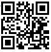 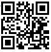 В течение годаОфлайн http://moodle.imc.tomsk.ruОнлайн-консультация ФИПИ по подготовке к ЕГЭ-2022 «Математика. "На все 100!"»  https://youtu.be/6qVeS18VB2QВ течение года1Для учителей русского языка и литературы1Открыта регистрация участников  Всероссийского конкурса юных чтецов «Живая классика» по ссылке  https://youngreaders.ru/registerдо 15.02.2023сайт конкурса https://youngreaders.ru/1 2. Семинар-совещание "Итоговое собеседование в 9 классе в 2022\23 уч. году. Особенности оценивания".Ссылки для подключения на мероприятие будут опубликованы за 30 минут до проведения. на сайте http://coko.tomsk.ru/02.02.2023  15.00 http://coko.tomsk.ru/1Для учителей истории, обществознания, права1Открытый городской конкурс по истории Великой Отечественной войны «Забыть нельзя, помнить» для учащихся 9-11 классов.Подробная информация на сайте конкурса: https://konkurs2023.nethouse.ru/09.01.2023 - 31.01.2023 МБОУ СОШ №68МАОУ Гуманитарный лицей1Для учителей географии1Профориентационное мероприятие «Ветеринарный страж!» в рамках муниципальной образовательной сети по сопровождению одарённых детей.Партнёр: Департамент ветеринарии по Томской области.январь 2023МАОУ СОШ № 64Для учителей технологииСеминар «Формирование креативного мышления в урочной и внеурочной	 деятельности по технологии и изобразительному искусству»31.01.202311.00МАОУ гимназия №131Для педагогов-психологов в ООУ и УДОДля педагогов-психологов в ООУ и УДОДля педагогов-психологов в ООУ и УДО1МО педагогов-психологов ООУ Советского района01.02.202310.00МАОУ СОШ № 441МО педагогов-психологов ООУ Октябрьского района01.02.202310.00МАОУ СОШ № 371МО педагогов-психологов ООУ Ленинского района01.02.202310.00МАОУ СОШ № 281МО педагогов-психологов ООУ Кировского района.  Подключиться к конференции Zoom можно по ссылке:https://us05web.zoom.us/j/85276735702?pwd=OFZOMWRLSDJEa0dRNDBqd0lNQUJQZz09Идентификатор конференции: 852 7673 5702.  Код доступа: 9G6nNn01.02.202310.00ZOOM1МО педагогов-психологов коррекционных школ01.02.202310.00МБОУ школа-интернат № 11ПТГ «Диагностический инструментарий педагога-психолога»01.02.202312.00МАОУ СОШ № 281Школа начинающих педагогов-психологов ООУ и УДО01.02.202313.00МАОУ СОШ № 351Для педагогов-психологов в ДООДля педагогов-психологов в ДООДля педагогов-психологов в ДОО1МО педагогов-психологов ДОО Советского района01.02.20239.00МАДОУ № 63 1МО педагогов-психологов ДОО Октябрьского района01.02.202310.00МАДОУ № 28  корпус 21МО педагогов-психологов ДОО Ленинского района01.02.202310.00МАДОУ № 791МО педагогов-психологов ДОО Кировского района01.02.202311.30МАДОУ № 22 1 Для учителей-логопедов ООДля учителей-логопедов ООДля учителей-логопедов ОО1 Семинар-практикум «Структура группового логопедического занятия»01.02.202310.00МАОУ СОШ №58ул. Бирюкова, 221Для педагогов  ДООДля педагогов  ДООДля педагогов  ДОО1Первый очный тур муниципального этапа Всероссийского конкурса профессионального мастерства «Воспитатель года России-2023» по конкурсным испытаниям «Педагогическое мероприятие с детьми», «Моя педагогическая находка»С 23.01 по 03.02.2023 1Для участников Конкурса: конкурсное испытание «Моя педагогическая находка»31.01.202312.30МБДОУ № 35 ул. Косарева, 211Совещание «Итоги первого (очного) тура муниципального этапа Всероссийского конкурса профессионального мастерства «Воспитатель года России-2023»03.02.202313.00Актовый зал департамента образования администрации Города Томскаул. Шевченко, 41А1Семинар-практикум «Взаимодействие с родителями-залог успешного развития детей дошкольного возраста»31.01.20239.30МАДОУ № 15ул. Партизанская 23/11Семинар-практикум «Развитие пространственного мышления у детей дошкольного возраста через проектную и инновационную деятельность»02.02.20239.00МАДОУ № 61Ул. Ивана Черных, 731Муниципальная стажировочная площадка по теме «Совершенствование профессиональной компетенции педагогов в области использования ИКТ и сетевых обучающих ресурсов с целью развития интеллектуально-творческого потенциала воспитанников ДОУ»Регистрация по ссылке: https://forms.yandex.ru/u/63c0d864c09c0216ede97711	 или QR-коду 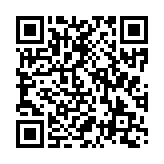 18.01.2023 - 15.03.2023МАДОУ № 53 (корпус № 5)ул. Ивановского, д. 18. 1 Всероссийский конкурс для обучающихся ДОУ, УДО и ОО «Наследие России: зимний экологический календарь»Прием работ 20.01.2023 - 01.03.2023http://partner-unitwin.net/1Всероссийская Экоакция для педагогов, обучающихся и их родителей (законных представителей) «Вторая жизнь вещам»Прием работ30.01.2023-28.02.2023http://partner-unitwin.net/1Городской творческий конкурс для обучающихся 3-11 лет «Зимние забавы»Прием работ11.01.202321.02.2023http://imc.tomsk.ru/Всероссийский конкурс для педагогов, обучающихся и их родителей (законных представителей) «Калейдоскоп профессий»С 22.01 по 15.03.2023http://imc.tomsk.ru/?page_id=6765http://partner-unitwin.net/текущие-конкурсы1Для учителей иностранного языкаДля учителей иностранного языкаДля учителей иностранного языка1Очно  семинар-практикум «Практика формирования функциональной грамотности на уроках иностранного языка при подготовке к ГИА», проводят педагоги МАОУ СОШ № 30, МАОУ СОШ № 4731.01.202310.00 -12.00МАОУ СОШ № 30 г. Томска1Дистанционный конкурс-викторина «В гостях у английского алфавита» для обучающихся 2 классов. Прием заявок до 29.01.2023г. по e-mail: frmarina58@mail.ru Работа над заданиями с 29.01 до 10.02.2023г по ссылке https://forms.yandex.ru/u/63be65053e9d08389a840850/Координатор конкурса: Крылатова Наталия Николаевна, учитель английского языка МАОУ СОШ № 54 г. Томска, knn78@mail.ru, телефон: 8-913-822-12-64.29.01.2023 -10.02.2023МАОУ СОШ № 541Дистанционный творческий конкурс «Английский с удовольствием» для обучающихся 5-7 классов.  Видеозаписи выступлений по теме «Christmas Time» принимаются на электронную почту ivanovaaa1983@gmail.com  вместе с заявкой с пометкой «Английский с удовольствием» и указанием образовательного учреждения в теме письма с 20.12 до 31.01.2023гКоординатор конкурса: Иванова Анна Анатольевна, учитель английского языка МАОУ СОШ № 15 им. Г.Е. Николаевой , +7-953-918-99-39;  ivanovaaa1983@gmail.com  20.12.2022 -31.01.2023МАОУ СОШ № 15 им. Г.Е. Николаевой Для учителей физической культурыОчный практический семинар «Методические рекомендации по организации учебной и проектно-исследовательское-деятельности»01.02.202310.00МАОУ СОШ № 54Методический семинар-практикум «Практика формирования функциональной грамотности на уроках физической культуры» (стажировочная площадка)08.02.202310.00 - 12.00МАОУ СОШ № 44Олимпиадный тренинг № 1 «Олимпийские игры» для обучающихся С 25.01.2023https://forms.yandex.ru/u/63a54f82c09c02a9c9b31024/ Для обучающихся 4-8 классовДля обучающихся 4-8 классовДля обучающихся 4-8 классов Всероссийский конкурс для обучающихся ДОУ, УДО и ОО «Наследие России: зимний экологический календарь» Прием работ до 01.03.2023Прием работ до 01.03.2023http://partner-unitwin.net/http://partner-unitwin.net/Всероссийская Экоакция «Вторая жизнь вещам»Прием работ30.01.2023-28.02.2023http://partner-unitwin.net/http://partner-unitwin.net/2Мероприятия в рамках муниципальной образовательной сети по сопровождению одарённых детей  Мероприятия в рамках муниципальной образовательной сети по сопровождению одарённых детей  Мероприятия в рамках муниципальной образовательной сети по сопровождению одарённых детей  2МАОУ гимназия № 13 г. Томска проводит дистанционный конкурс проектных и исследовательских работ по теме «Наш любимый Чукоша (творчество К.И.Чуковского)» для обучающихся 1 - 4 классов. В период с 13.02.23 по 16.02.23 (включительно) на электронную почту zhzhzh17@mail.ru необходимо прислать заявку (Приложение №1 к Положению) с действующей ссылкой на видеозапись выступления и скан согласия на обработку персональных данных (Приложение №2 к Положению). Ссылка должна быть действительна до 01.03.2023г. Заявка без согласия на обработку персональных данных не регистрируется.Координатор: Камаева Жанна Анатольевна, учитель начальных классов МАОУ гимназия № 13 г. Томска zhzhzh17@mail.ruПрием заявок с 13.02.2023 по 16.02.2023Координатор: Камаева Жанна Анатольевна, учитель начальных классов МАОУ гимназия № 13 г. Томска zhzhzh17@mail.ruМАОУ гимназия №13Координатор: Камаева Жанна Анатольевна, учитель начальных классов МАОУ гимназия № 13 г. Томска zhzhzh17@mail.ruМАОУ гимназия №132Дистанционный конкурс-викторина «В гостях у английского алфавита» для обучающихся 2 классов. Прием заявок до 29.01.2023г. по e-mail: frmarina58@mail.ru Работа над заданиями с 29.01 до 10.02.2023г по ссылке https://forms.yandex.ru/u/63be65053e9d08389a840850/Координатор конкурса: Крылатова Наталия Николаевна, учитель английского языка МАОУ СОШ № 54 г. Томска, knn78@mail.ru, телефон: 8-913-822-12-6429.01.2023 -10.02.2023МАОУ СОШ № 54МАОУ СОШ № 5421 февраля 2023 г.  стартует  муниципальный  конкурс чтецов «Рождественские чтения»  Положение по ссылкеКонкурс проводится в дистанционном формате в два этапа:Первый этап – информационный, на котором происходит информирование участников и прием заявок на Конкурс. Заявки участники присылают на электронную почту организаторам (blank.ray@yandex.ru) с указанием образовательной организации, направившей участников, фамилий, имен и отчеств участников конкурса и их руководителей в срок с 01 по 05 февраля 2023г. (Приложение 1)Второй этап – основной, на котором осуществляется прием видеоматериалов.Свои работы участники Конкурса высылают с 6 по 12 февраля 2023г. на электронную почту организаторам (blank.ray@yandex.ru)Координатор конкурса: Бланк Раиса Николаевна, заместитель директора по НМР МАОУ СОШ № 31, тел. 89234351844, e-mail: blank.ray@yandex.ru с 01.02.2023 МАОУ СОШ № 31 г. Томска МАОУ СОШ № 31 г. Томска2С 16 января 2023 МАОУ лицей № 8 им. Н. Н. Рукавишникова проводит городскую онлайн дистанционную игру «В мире приключений» для обучающихся 5-7 классов по литературе.Задания выполняются в онлайн-режиме 01.02.202309.00 - 20.00 МАОУ лицей № 8 им. Н. Н. Рукавишникова МАОУ лицей № 8 им. Н. Н. Рукавишникова 2ФГБОУ ВПО «Томский государственный педагогический университет». МАОУ СОШ №2 г.Томска приглашают на Х научно -практическую конференцию «Игровое поле». Заявки для участия в конференции принимаются в электронном виде высылаются по электронному адресу: school2@education70.ru 17.02.202310.00МАОУ СОШ №2МАОУ СОШ №22С 03 по 10 февраля 2023 стартует межпредметный квест «Джуманджи».Квест проводится дистанционно с 3 февраля по 10 февраля (включительно) 2023 года. Участники квеста могут приступить к выполнению заданий в рамках отведенного времени. Квест будет доступен по сайту: https://questjumanji.wixsite.com/tomsk с 03.02.202311.00 МАОУ СОШ № 50МАОУ СОШ № 502 С 30 января по 13 февраля 2023 года  МАОУ СОШ № 27 им Г.Н. Ворошилова г. Томска приглашает обучающихся 5-6 – х классов принять участие во 2 этапе  муниципального межпредметного квиза «Томск: вчера, сегодня, завтра…» Положение по ссылке.Условия конкурса: от одного ОУ одна команда в составе 5 человек. Ссылка на регистрацию и участие https://coreapp.ai/app/player/lesson/63c7eba560850656e7604a7dСроки проведения: I этап (онлайн): с 30.01.2023 по 13.02.2023 года – выполнение заданий в онлайн-режиме. II этап (заочный): с 14.02.2023 по 27.02.2023г. – подведение итогов, награждение победителей.Координатор конкурса: Л.М. Тамошкина, тел. 89138168968 с 30.01.2023МАОУ СОШ № 27 им Г.Н. Ворошилова г. Томска.МАОУ СОШ № 27 им Г.Н. Ворошилова г. Томска.2Дистанционный творческий конкурс «Английский с удовольствием» для обучающихся 5-7 классов.  Видеозаписи выступлений по теме «Christmas Time» принимаются на электронную почту ivanovaaa1983@gmail.com  вместе с заявкой с пометкой «Английский с удовольствием» и указанием образовательного учреждения в теме письма с 20.12 до 31.01.2023гКоординатор конкурса: Иванова Анна Анатольевна, учитель английского языка МАОУ СОШ № 15 им. Г.Е. Николаевой , +7-953-918-99-39;  ivanovaaa1983@gmail.com  20.12.2022 -31.01.2023МАОУ СОШ № 15 им. Г.Е. Николаевой МАОУ СОШ № 15 им. Г.Е. Николаевой 2Приглашаем обучающихся 8-11 классов принять участие в профориентационной дистанционной игре «По следам Победы», посвященной 80-летию разгрома советскими войсками немецко-фашистских войск в Сталинградской битве. Заявки принимаются по ссылке https://forms.yandex.ru/u/63a007a02530c2881386d0a9/   Информация представлена на сайте cpc.tomsk.ru в разделе «Основные направления деятельности» - «Дистанционное образование».По уточняющим вопросам обращаться по телефону: 90-11-79 (Пинаева Алевтина Сергеевна)До 15.02.2023cpcgame.ruсайт профориентационных мероприятийМАОУ «Планирование карьеры»cpcgame.ruсайт профориентационных мероприятийМАОУ «Планирование карьеры»